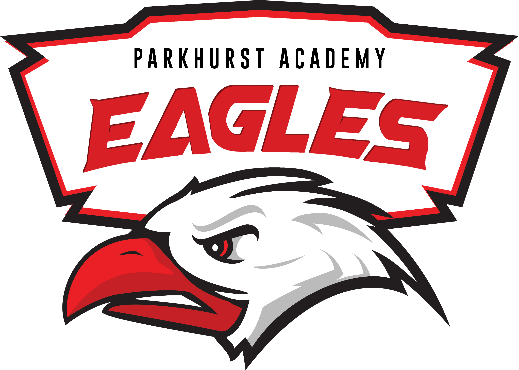 Parkhurst Academy2022-2023 Elementary Athletic Registration FormStudent’s Name:_______________________________________Student’s D.O.B:__________________ Age: ___	Shirt Size:____Parent’s Cell Phone #:__________________________________Email: ______________________________________________Emergency Contact & Relation:__________________________
Phone #: ____________________________________________Health or Medical Considerations: ____________________________________________________________________________Circle the Sport you are joining:5th/6th Grade Co-Ed Volleyball ($125)5th/6th Grade Co-Ed Flag Football ($125)5th/6th Grade Competitive Girls’ Basketball ($125)5th/6th Grade Competitive Boys’ Basketball ($125)K-6th Grade Space Coast Christian Athletic Association Soccer ($100)K-6th Grade Space Coast Christian Athletic Association Basketball ($100)(All forms should be turned into the Front Desk or to the athletic office)